ЧЕРКАСЬКА ОБЛАСНА РАДАГОЛОВАР О З П О Р Я Д Ж Е Н Н Я12.05.2022                                                                                       № 94-рПро відпусткуЛІТВІНОВОЇ Н.Д.Відповідно до статті 55 Закону України «Про місцеве самоврядування
в Україні», статей 6, 8, 10, 12 Закону України «Про відпустки», враховуючи рішення обласної ради від 16.12.2016 № 10-18/VIІ "Про управління суб’єктами та об’єктами спільної власності територіальних громад сіл, селищ, міст Черкаської області" (із змінами), контракт з керівником підприємства спільної власності територіальних громад сіл, селищ, міст Черкаської області 
від 28 квітня 2021 року, укладений з Літвіновою Н.Д.:1. НАДАТИ ЛІТВІНОВІЙ Ніні Дмитрівні, директору комунального підприємства «Аптека № 182» Черкаської обласної ради, невикористану частину щорічної основної відпустки тривалістю 6 календарних днів та частину щорічної додаткової відпустки за ненормований робочий день тривалістю 5 календарних днів за робочий рік із  07.07.2020 до 06.07.2021, всього 11 календарних днів, з 16.05.2022 до 26.05.2022 включно. 2. ПОКЛАСТИ на ДАШЕВСЬКОГО Олександра Сергійовича, заступника директора комунального підприємства «Аптека № 182» Черкаської обласної ради, виконання обов’язків директора на час перебування у відпустці ЛІТВІНОВОЇ Н.Д. з 16.05.2022 до 26.05.2022.Підстава: заява Літвінової Н.Д. від 04.05.2022, згода Дашевського О.С. 
від 04.05.2022.Голова								А. ПІДГОРНИЙ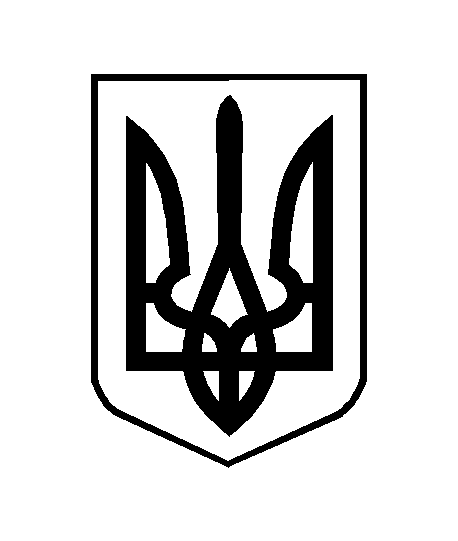 